106學年班親會簡報縮圖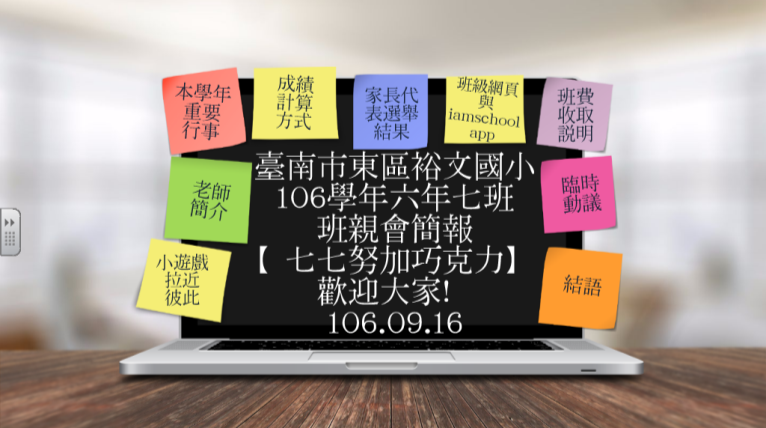 (主頁面—歡迎大家)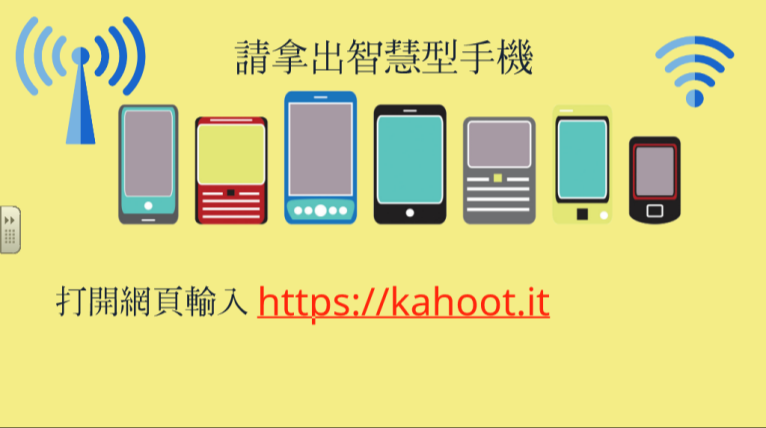 (用小遊戲開場)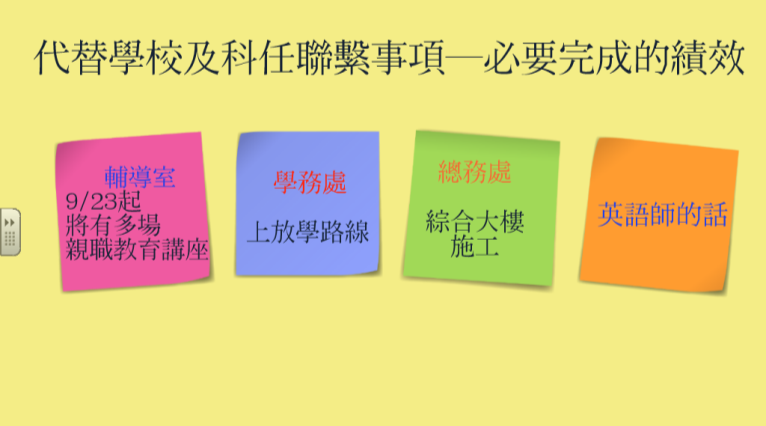 (聯繫事項)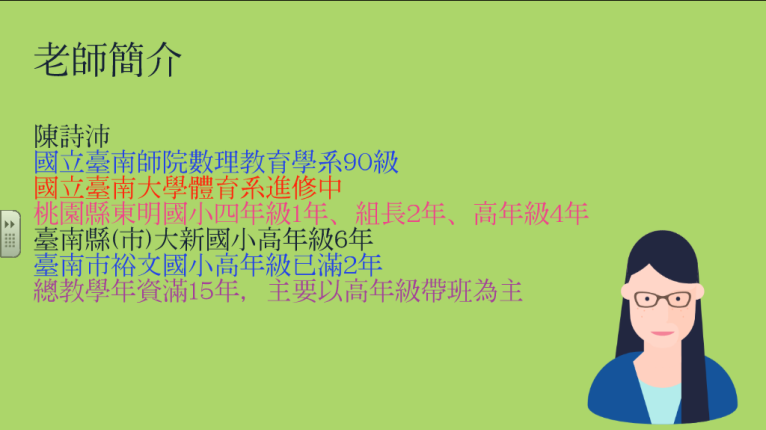 (老師簡介)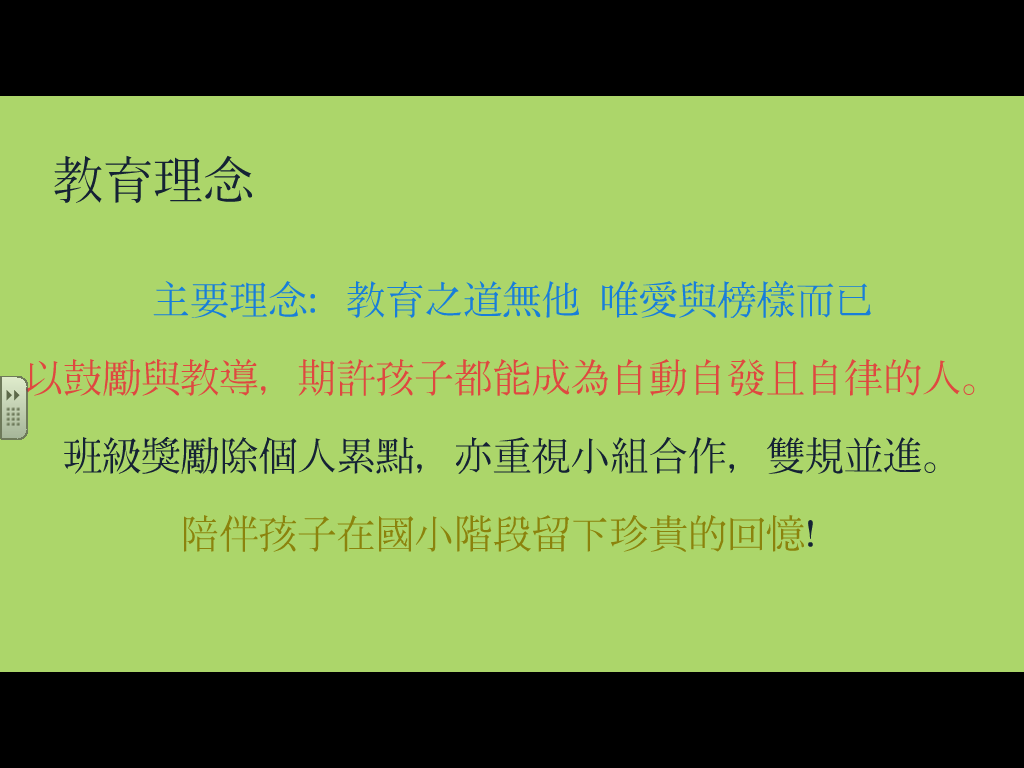 (教育理念)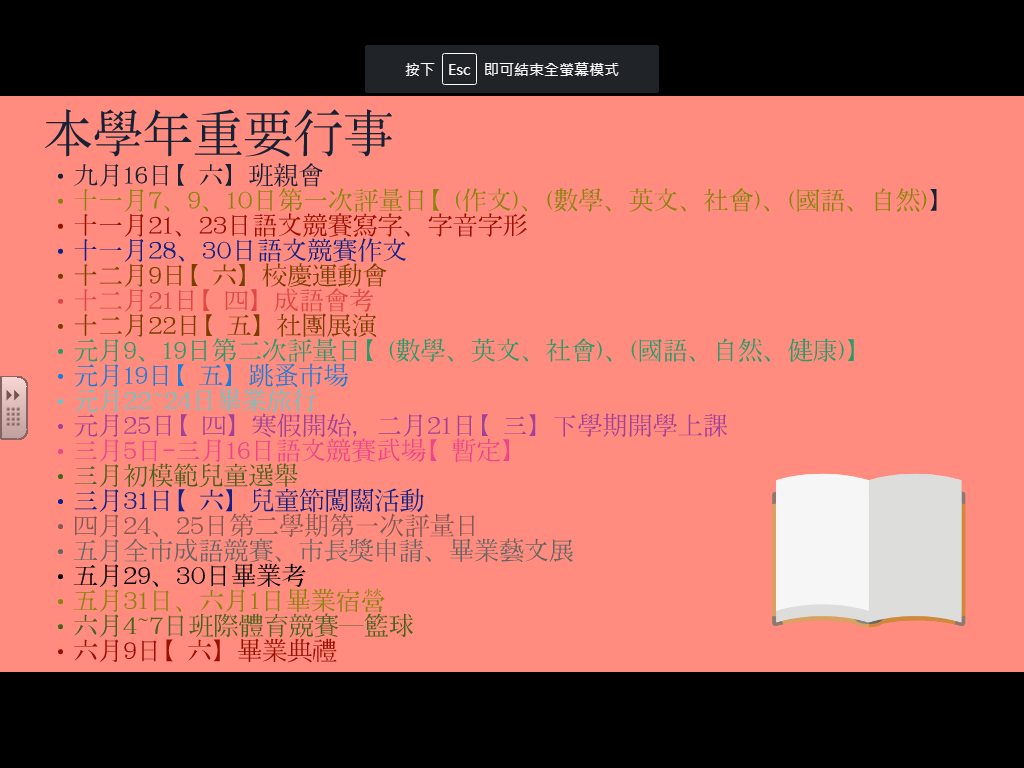 (本學年重要行事)進行一半的內容了，讓我們繼續看下去！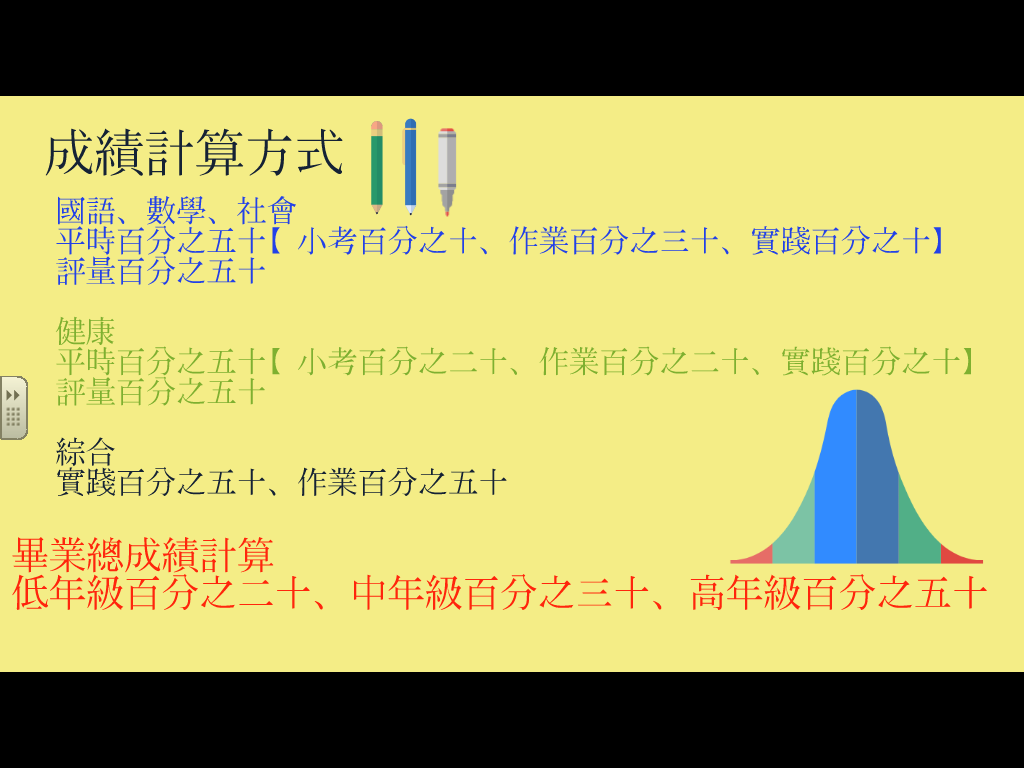 (成績計算方式)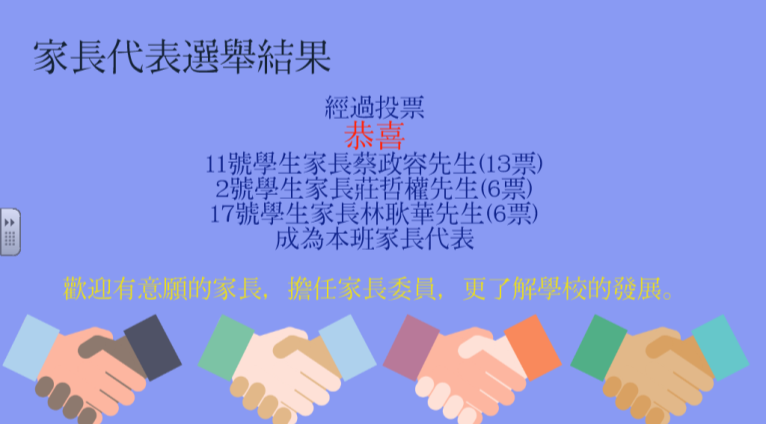 (家長代表選舉結果)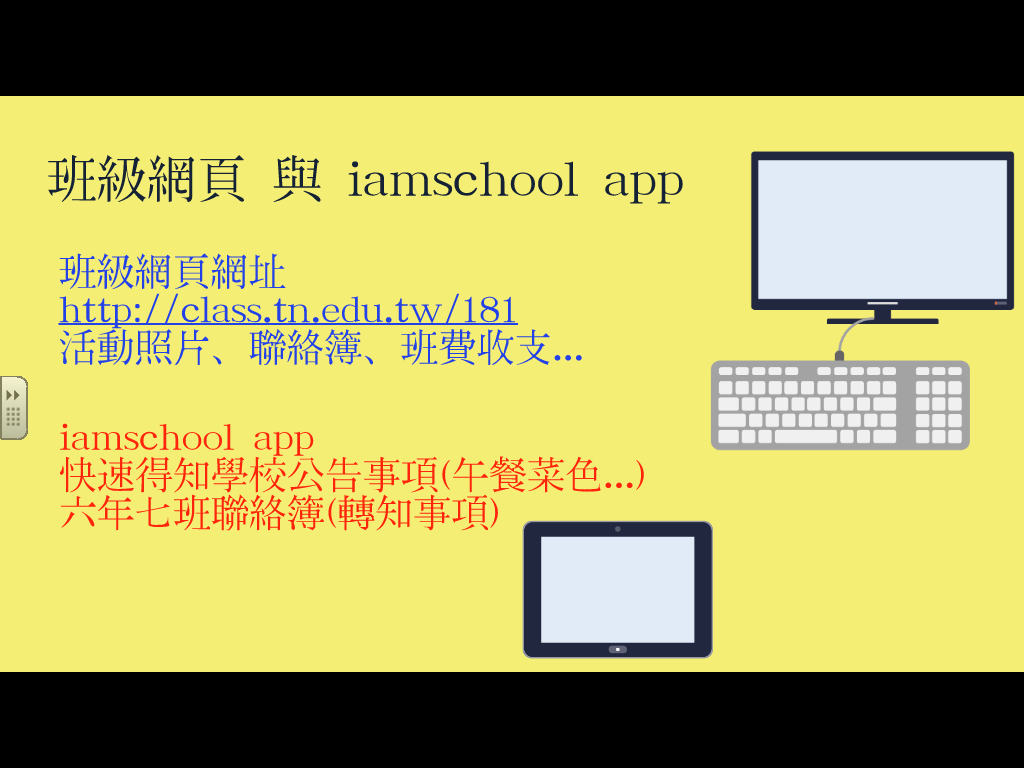 (班網及好用APP)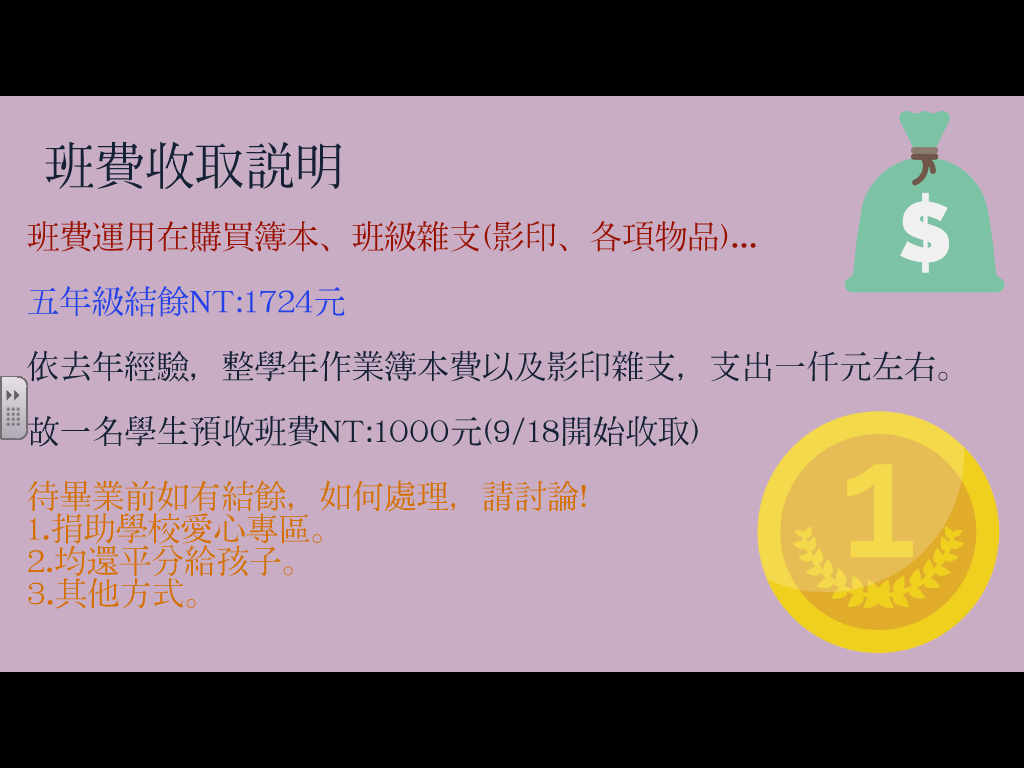 (說明班費)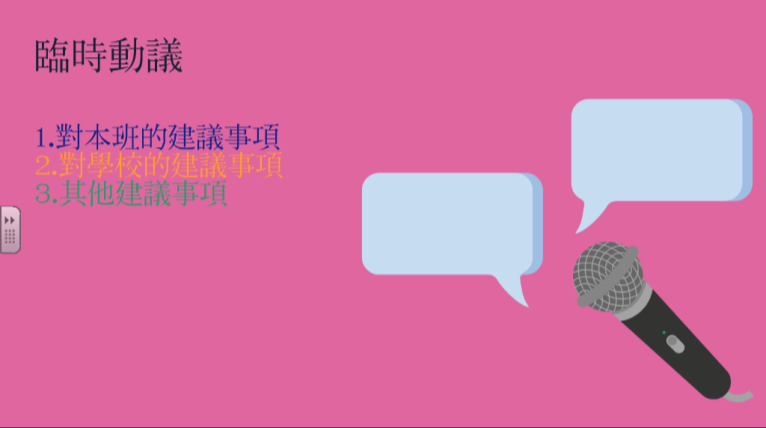 (臨時動議)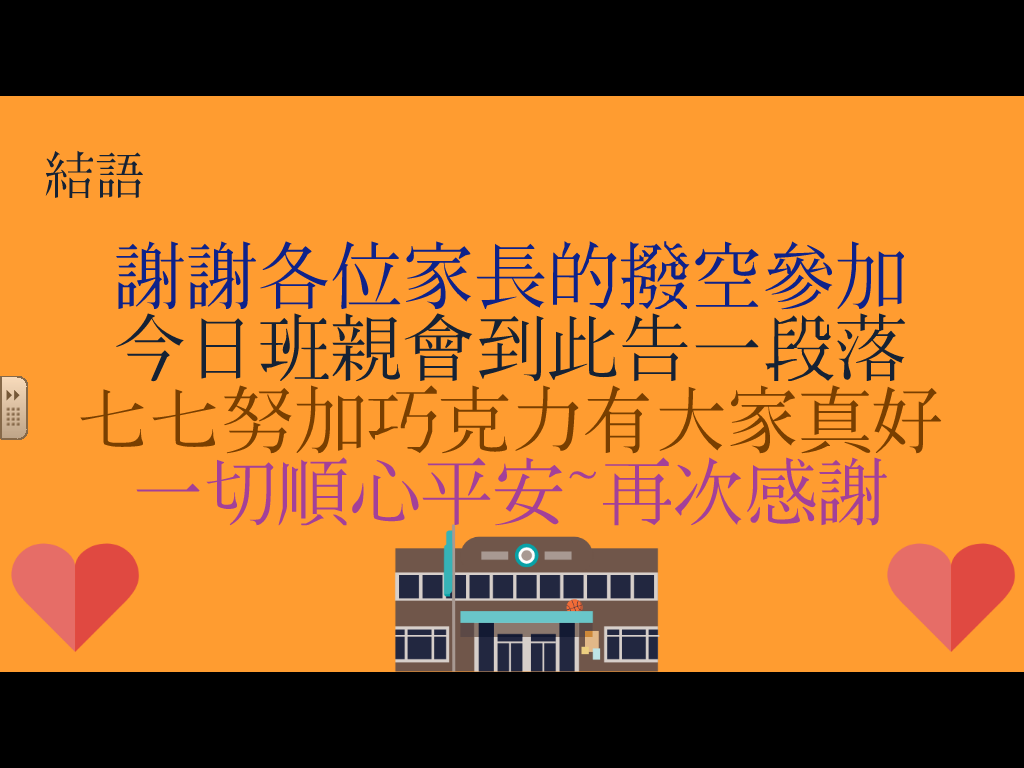 (結語)因個人10:45需到會議室開會，倘因時間因素未能與您詳談，尚祁見諒！